These themes change and others we use are: Art in the environment, The built environment, Insects, Utensils, Animation etc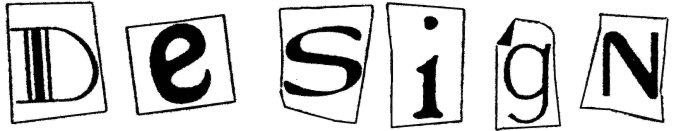 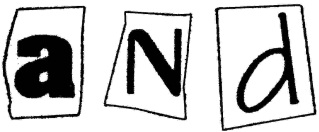 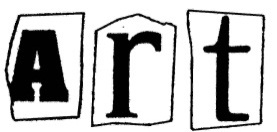 Year Group TermAutumnSpringSummerYear 7Possible themes:Natural forms- leaves, shells, pods, flowersFood- cakes, parties, table settings,Cultures- African, Indian, Aboriginal,  Egyptian, Oriental, IslamicSculpture- Figurative, abstractEnvironment- landscape, locality, urban, rural, communityNatural formsShells, leaves, pods, Drawing techniques including line, tone and texture. Wire stringResearch an Artist – Karl Blossfeldt, Sarah Lugg, Georgia O’Keeffe etcAssessment 1 – Drawing test - Natural formsFood in ArtCakes, foodDrawing, painting and printmaking.Colour and pattern.Research the artists Sheila Marshal etc Produce a textile stitched piece either a hanging or 3D pieceAssessment 2 – Artists research page Cultural ArtAfrican ArtCollage and 3D, clay, card etcResearch a culture, African ArtMake a 3D piece – shield, pot etcAssessment 3 – Final piece for Unit of workYear 8Possible themes:Man made- clothing, utensils, machine parts, keys, shoesRecycled- reused, everyday objectsAnimal, insect, sea life- Butterflies, Fish, animal skins, scales.Locality- pattern, colour, cultural, mapsLocailityStudents look at the work of Aboriginal artists in Australia. Make links with map making, animals and local landscapes e.g. the chase, Walton village, Stafford Research the artists Aboriginal Art, Local artist Lisa Henderson etcProduce work from landscapeAssessment 1 – Drawing test - MasksMan Made/ RecycledStudents explore man made items such as clothing, utensils, machine parts, keys, shoes.Research an Artist – Jennifer Collier, Jim Dine etcFinal piece – clothing, large objectAssessment 2 – Artists research pageAnimationStudents plan and make a stop frame animation. Experiments with planning, flick books, storyboards.Research an Artist – Aardman, animation art.Final piece – stop frame animationAssessment 3 – Final piece for Unit of workYear 9Possible themes:Man made- Keys, musical instruments, machine parts, shoes, toys, sweets EmpathyBarbara Kruger, issue based: Political and social power, gender, identity, cultural stereotypes, domestic violenceWord and imageGraffitti, lettering, graphics, sweets, packaging, pop artMagazine, Delal FaresSweets/ ToysStudents will explore drawing and painting techniques.Research an artist -Sarah Graham, Jeremy Dickinson, etcproduce large scale work in paint and colourAssessment 1 – Drawing test - ShoesEmpathyStudents will explore social, political and emotional issues.Research the artist Barbara Kruger and Rankin (photographer) etcProduce work in photography, drawing, design, and painting and drawing.Assessment 2 – Artists research pageWord and ImageStudents will produce work on the theme of Word and image, focussing on self and hobbies.Research the Artists David Carson, Del Fares, Teesha Moore, Tracy Moore etcProduce a self-portrait (inside and out) and a magazine on a chosen topic.Assessment 3 – Final piece for Unit of work